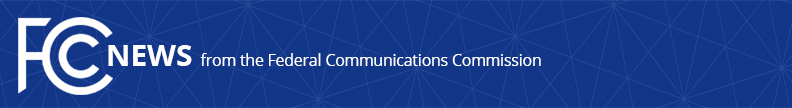 Media Contact: 202-418-2400Kate.Black@fcc.gov For Immediate ReleaseCOMMISSIONER JESSICA ROSENWORCEL RELEASES LIVE PODCAST EPISODE FEATURING CONGRESSWOMEN SHARICE DAVIDS AND ABBY FINKENAUER WASHINGTON, August 2, 2019: This morning, Commissioner Rosenworcel released a special episode of her podcast, Broadband Conversations. Today’s episode was recorded in front of a live audience and features Congresswoman Sharice Davids and Congresswoman Abby Finkenauer. Both women serve on the Small Business Committee and both have also made history; Davids is the first openly LGBTQ Kansan elected to Congress and one of the first female Native Americans elected to Congress in our nation’s history. Iowa Congresswoman Finkenauer has also made history by being among the youngest women ever elected to Congress and just this year, became the youngest woman to pass legislation in Congress. “It was an honor to talk to Congresswomen Davids and Finkenauer—two women who have made history and who are working hard to break down barriers for women across the country. Together, we talked about how access to capital, starting companies while paying off student loans, or securing a broadband connection can keep female entrepreneurs from getting their businesses off the ground,” said Commissioner Rosenworcel. “Women are driving their communities and our economy forward. I’m excited to continue to work with Congresswomen Davids and Finkenauer to ensure that any woman who wants to start the next big thing online or open a business on Main Street, has the tools necessary to do so.”The episode can be found at the FCC, iTunes, Google Podcasts, and GooglePlay. “I was delighted to join FCC Commissioner Rosenworcel and my colleague Representative Finkenauer to discuss the intersection of technology, small business, and female entrepreneurship. We must do a better job of lifting up female entrepreneurs and equipping them with the tools they need to succeed, like access to broadband and capital. I look forward to continuing conversations like this about how we achieve that goal.” “Access to broadband is vital to our small businesses and farmers, who depend on it to identify new customers, sell their products, and create jobs in their communities,” said Congresswoman Finkenauer. “I’ll keep ensuring that Iowans’ voices are heard in Washington and I’m looking forward to having Commissioner Rosenworcel visit my district next week to hear directly from Iowans about this issue.”Office of Commissioner Jessica Rosenworcel: (202) 418-2400Twitter: @JRosenworcelwww.fcc.gov/leadership/jessica-rosenworcelThis is an unofficial announcement of Commission action.  Release of the full text of a Commission order constitutes official action.  See MCI v. FCC, 515 F.2d 385 (D.C. Cir. 1974).